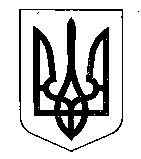 МІНІСТЕРСТВО ФІНАНСІВ УКРАЇНИНАКАЗ  від ______________                           Київ                                   № __________Про внесення змін до Порядку ведення та форми Реєстру заяв про розстрочення, відстрочення грошових зобов’язань чи податкового боргуВідповідно до пункту 100.10 статті 100 глави 9 розділу II Податкового кодексу України, абзацу третього підпункту 2 пункту 4 розділу ХІІ «Прикінцеві та перехідні положення» Закону України «Про публічні електронні реєстри», підпункту 5 пункту 4 Положення про Міністерство фінансів України, затвердженого постановою Кабінету Міністрів України від 20 серпня 2014 року № 375НАКАЗУЮ:1. Внести зміни до Порядку ведення Реєстру заяв про розстрочення, відстрочення грошових зобов’язань чи податкового боргу, затвердженого наказом Міністерства фінансів України від 30 травня 2017 року № 540, зареєстрованого в Міністерстві юстиції України 21 червня 2017 року 
за № 782/30650, виклавши його в новій редакції, що додається.2. Внести зміни до форми Реєстру заяв про розстрочення, відстрочення грошових зобов’язань чи податкового боргу, затвердженої наказом Міністерства фінансів України від 30 травня 2017 року № 540, зареєстрованимуМіністерстві юстиції України 21 червня 2017 року за № 782/30650, виклавши її в новій редакції, що додається.3. Державній податковій службі України забезпечити модернізацію програмного забезпечення відповідно до цього наказу протягом одного року з 
дня набрання ним чинності.4. Департаменту прогнозування доходів бюджету Міністерства фінансів України в установленому порядку забезпечити:подання цього наказу на державну реєстрацію до Міністерства юстиції України;оприлюднення цього наказу.5. Цей наказ набирає чинності з дня його офіційного опублікування.6. Контроль за виконанням цього наказу покласти на першого заступника Міністра фінансів України Улютіна Д. В. та Голову Державної податкової служби 
України.Міністр				                                                  Сергій МАРЧЕНКО